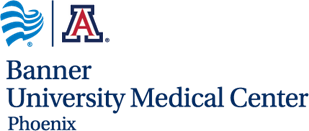  Self (Time)-Management StrategiesTips for Success!Self Awareness: Determine your learning style (Visual? Auditory? Read/Write? Kinesthetic?)Remember your personalityThink about your support system-it’s OK ask for help!It’s also OK to say NOReview your Wheels of LifeSet priorities and goals in line with your valuesIdentify your “non-negotiables” (time with friends, family, exercise, other) Action Plan: Have a plan- it helps reduce anxiety Keep it simple Weekly vs. dailyReadjust as your rotation schedule changesIdentify and minimize distractions (Facebook, email, other people, Netflix)Determine best time of day and environment for remaining focusedUtilize tools that work best for you: calendar paper or on phone, notebook, timer on your phone, different apps that can help, big white board, folders, colored pens, lists (master list and daily lists), active vs passive learningDecide what resources are best (Qbanks, videos, books, podcasts, etc)Be kind to yourself! Reward yourself!Want individual assistance?Assessment of learning stylesEvaluation of past history/current study strategiesResources Test taking strategies and minimizing test anxietyDevelopment of a customized action planRegular check-ins for accountability Contact: Stephanie Smith, EdDDirector-Student Development-UA-COM-PEducational Consultant/Learning Specialist for Residents/PhysiciansText or call-Cell 480-720-2382 / Email slsmith1@email.arizona.edu